What’s On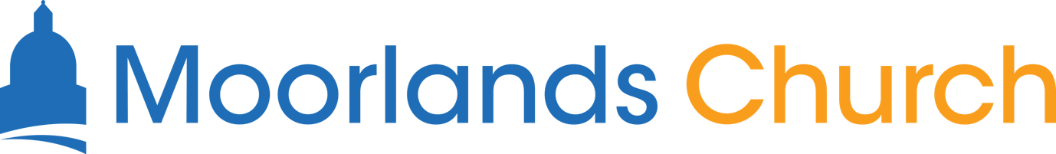 Next Sunday 12th September, 10 amMatthew 11:1-19 – Take Another Look: He mends the brokenChildren’s groupsWe welcome children to our Sunday meetings. The children leave part way through for their own Bible teaching time. There are three groups: Baby Grubs (ages 0-2) in the meeting roomMini Grubs (ages 3-4) in the training roomGrub Groups (Reception to Year 6) in the hall upstairsThere is also a video link room available for those who would find it useful. Speak to a member of the Welcome Team for more information.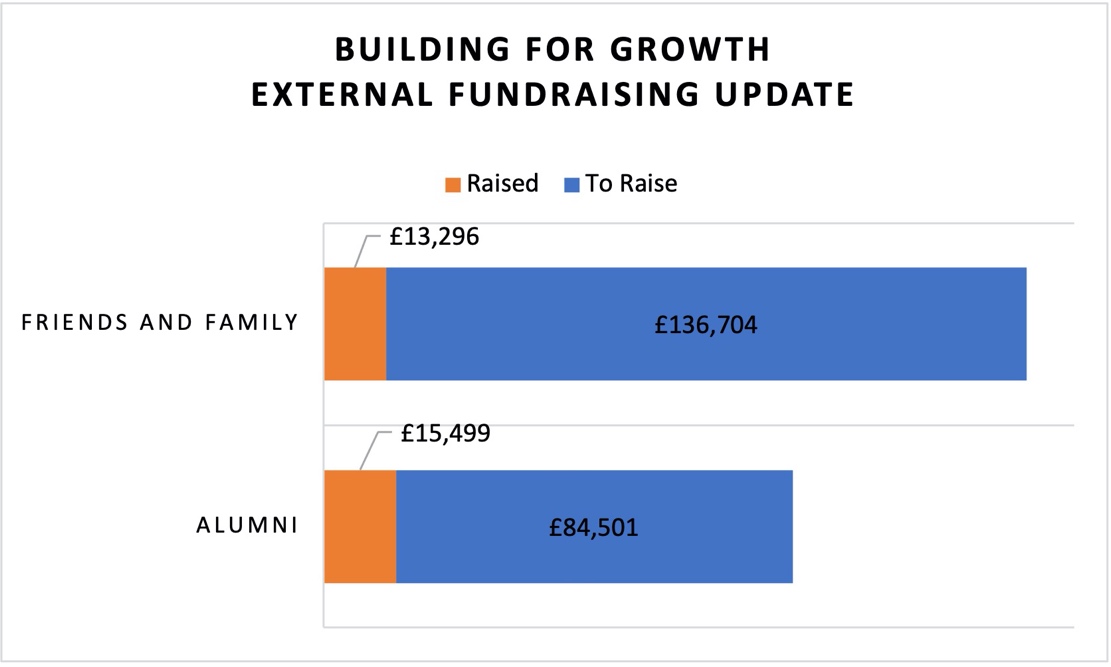 Philippians 4:10-23Introduction Being all-in for Jesus brings contentment – because God strengthens us: 10-13Being all-in for Jesus bring joy – because God out-gives us: 14-17Being all-in for Jesus leads to glory – because God is for us: 18-20Conclusion: 21-23FOR DISCUSSION: When are we tempted to think that being all-in for Jesus is not worth it? What do we fear we’re missing out on? 